  	       Livret de continuité pédagogique							Maths :  travail sur les probabilités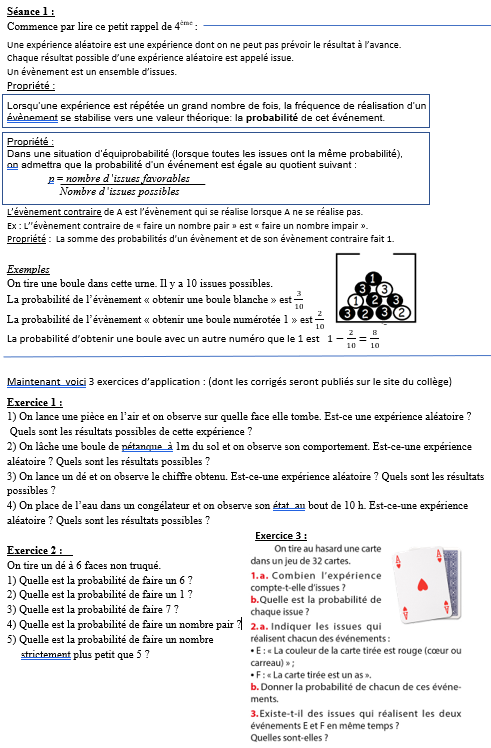 	Ce livret , élaboré par ton équipe de professeurs . 	  Afin de te faire travailler 2 matières tous les joursEMC,  début de la   Séquence 2 : La République française, une démocratie	séance 1 : Les principes d’un état démocratique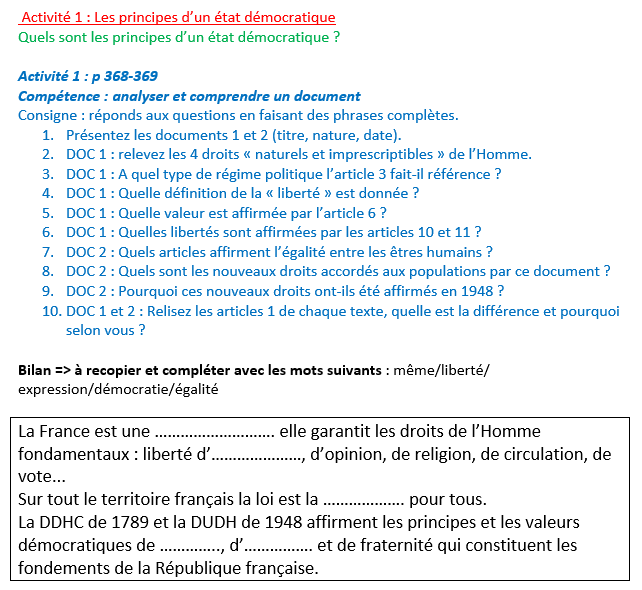 Français :    début de la séquence 5 :   REGARD SUR LE MONDE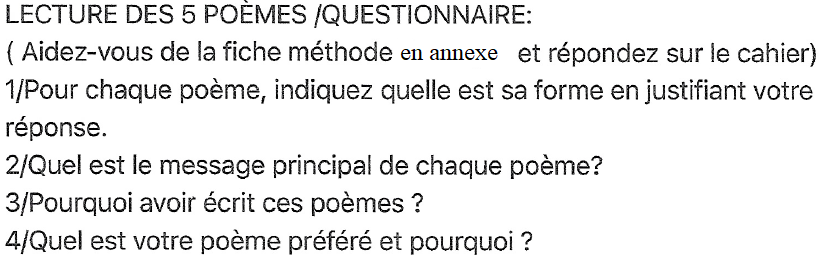 ▶La dernière page de ce dossier est une annexe présentant la séquence et la fiche méthode 7. Vous devez la coller dans votre cahier de français  et vous y référer pour le travail demandé.▶lire les poèmes ci-dessous et répondre aux questions 1+2+3+4.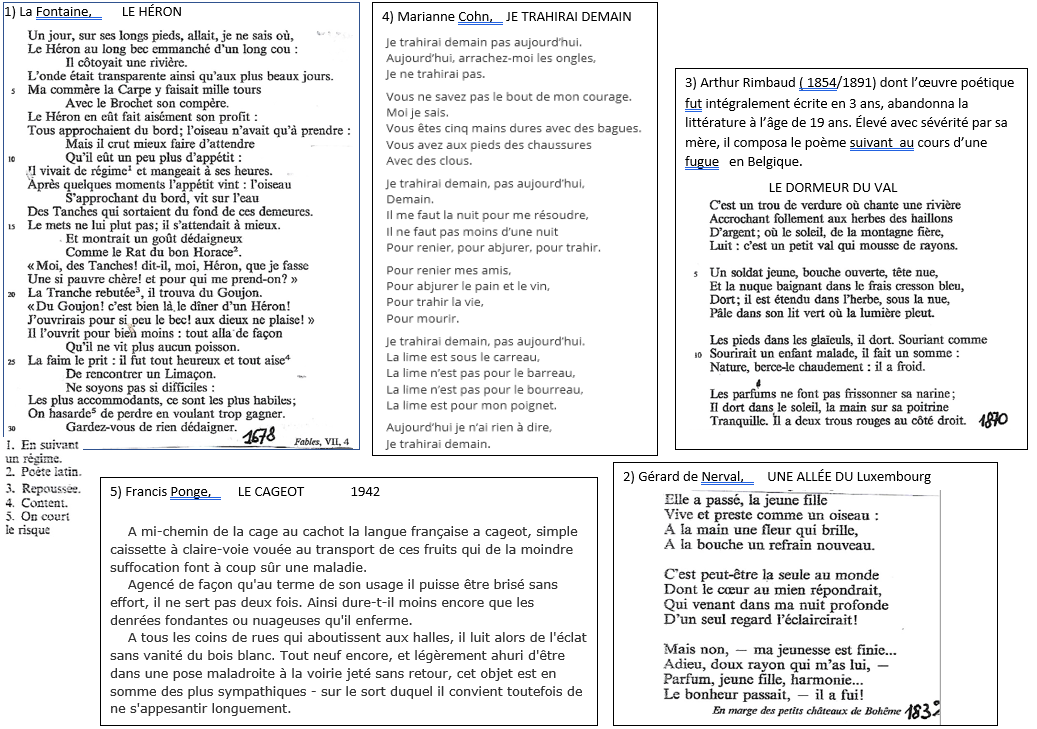 Espagnol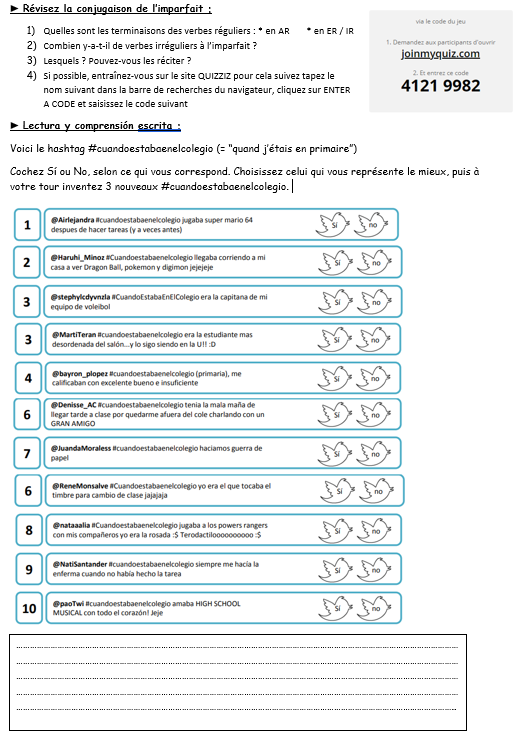  Français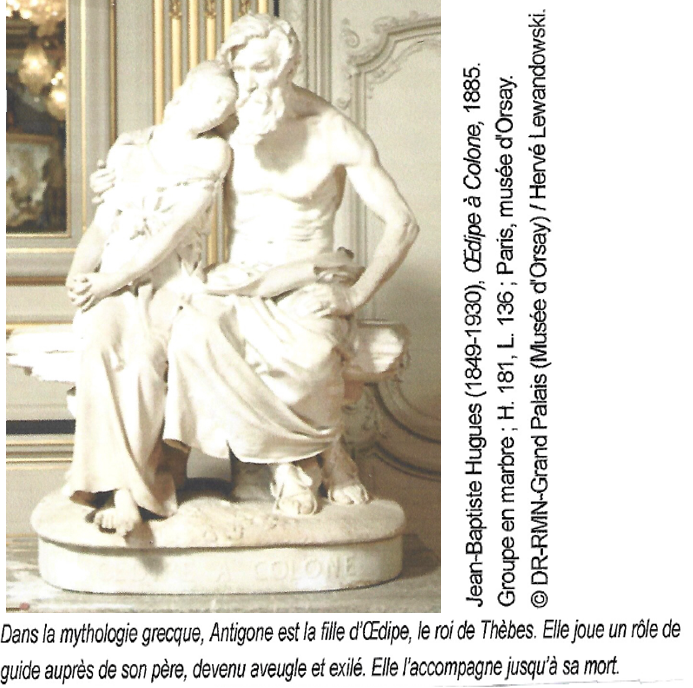 ▶Lire le sujet de brevet ci-dessous puis répondre au questionnaire.( en s’aidant de    l’annexe  du carnet  et de la fiche méthode 6 du cahier).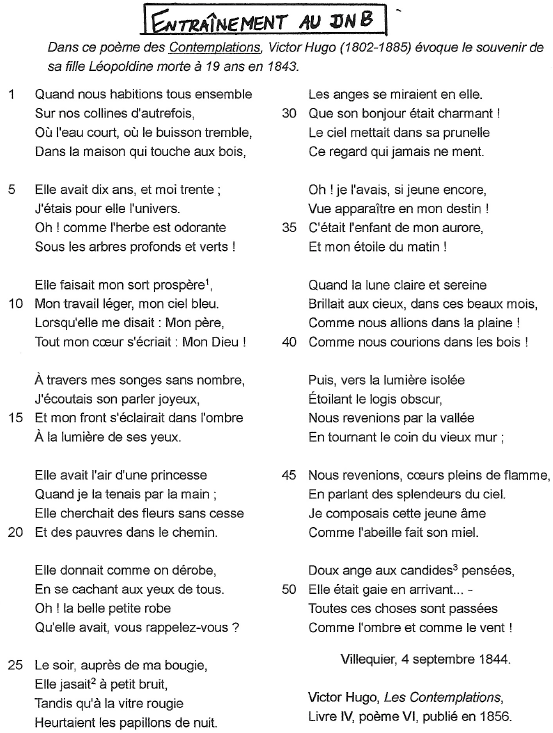 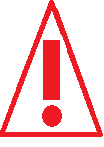 Anglais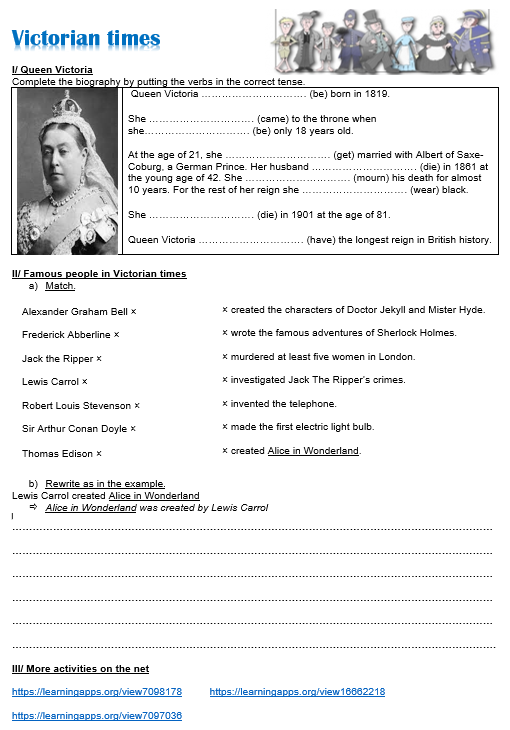 maths										          SVT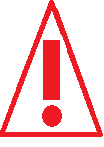 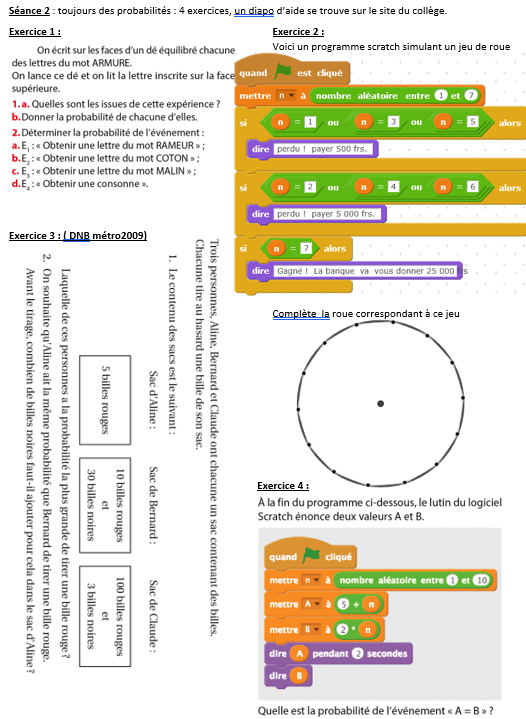 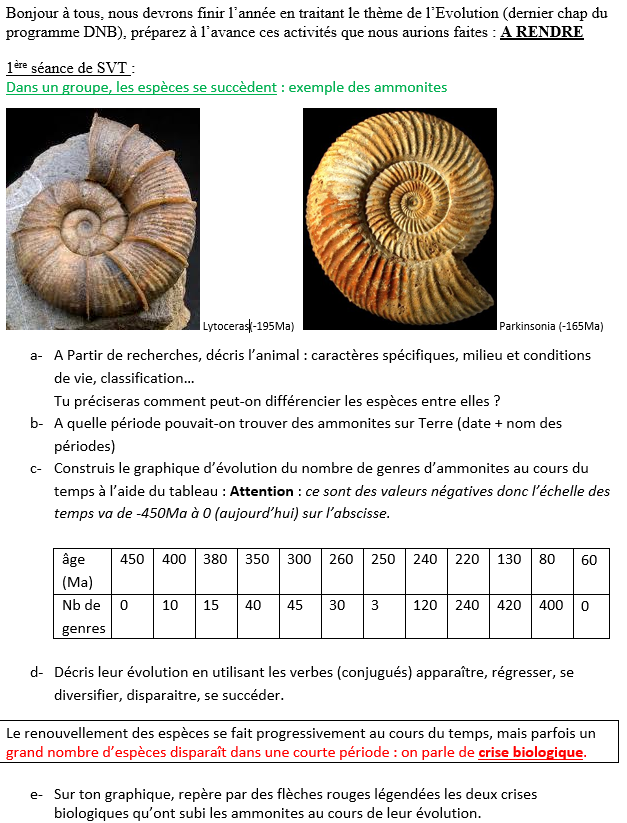 EMC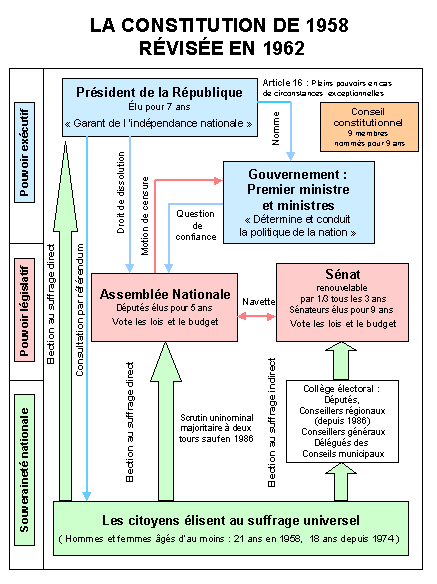 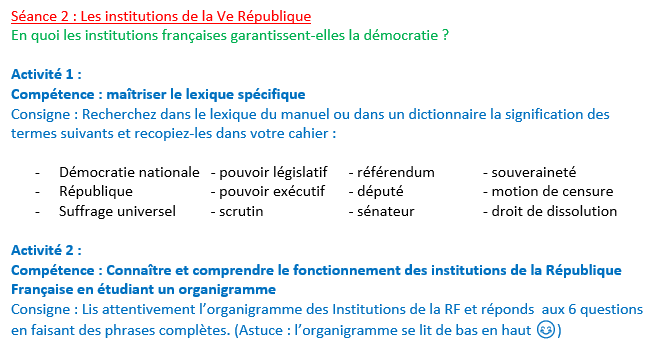 Physique :Mme Bouffeneche est en congé maternité  mais a tout de même pensé  à vous et préparé un entrainement DNB !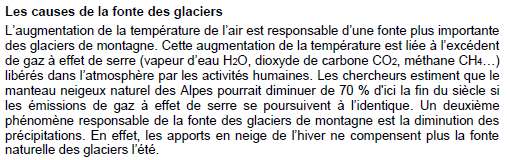 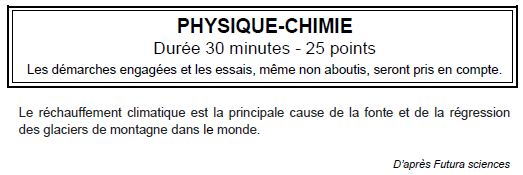   Physique  (suite du sujet de DNB)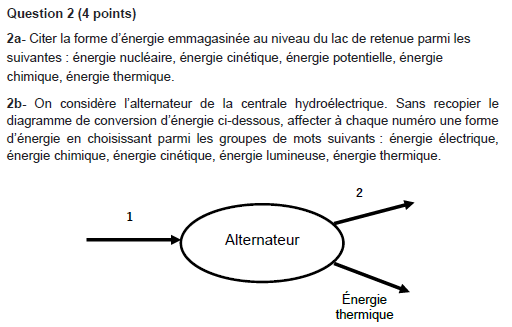 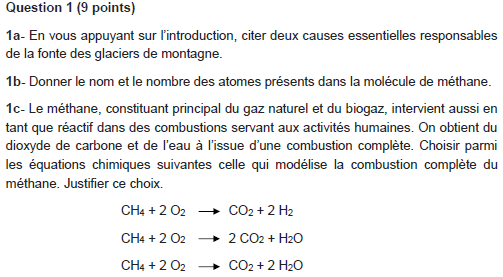 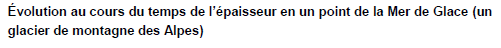 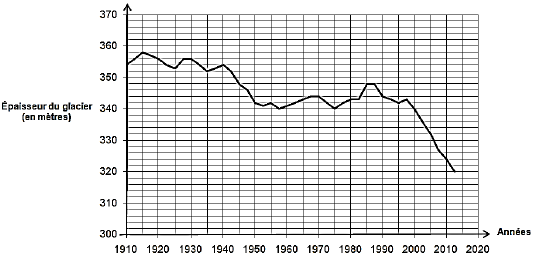 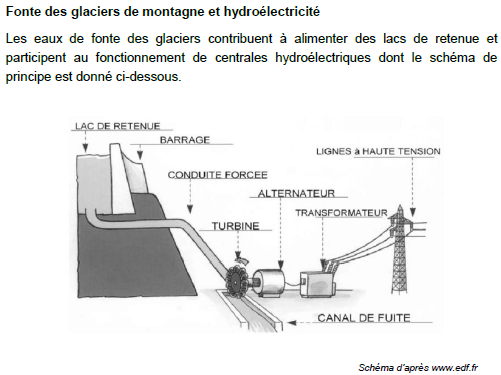 épaisseur du glacier en 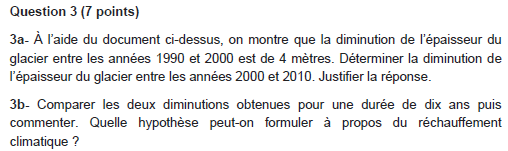  Schéma d’après EDF.Fr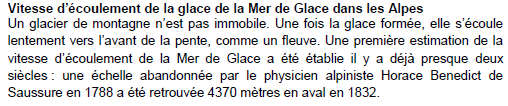 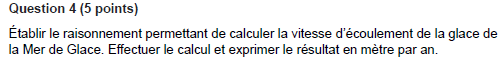 Français									         Espagnol : 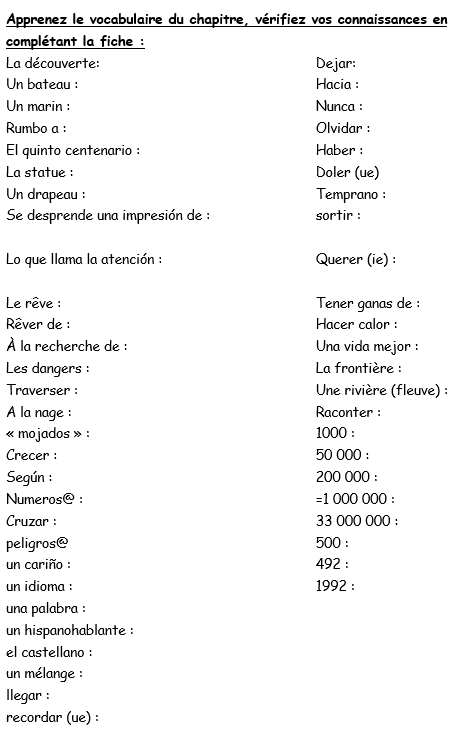 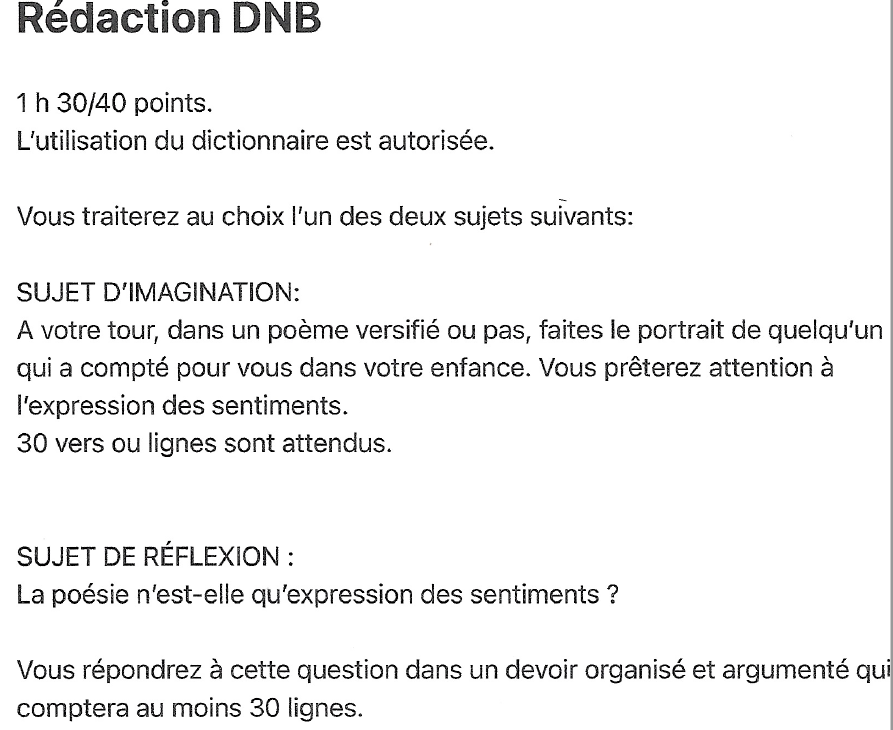      Maths                                                                                                                                                     SVT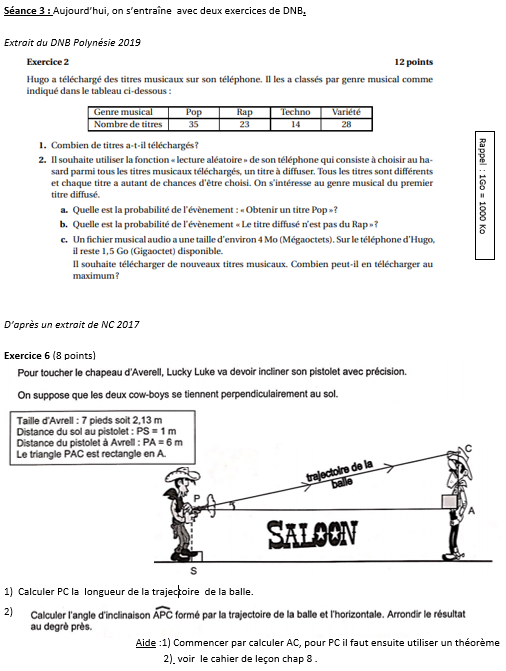 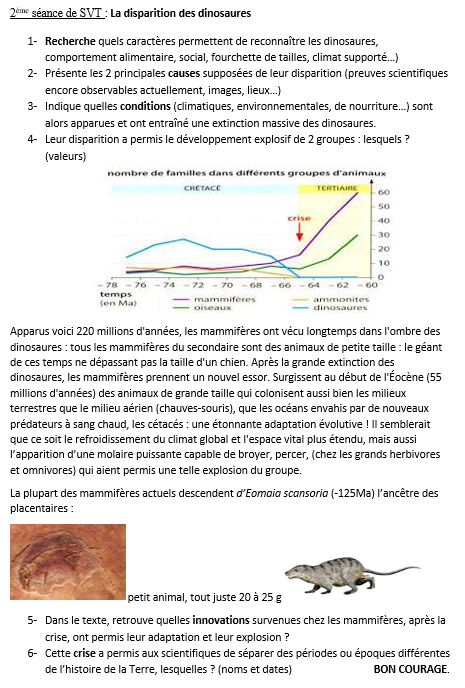 EMC											Anglais                                           Victorian Times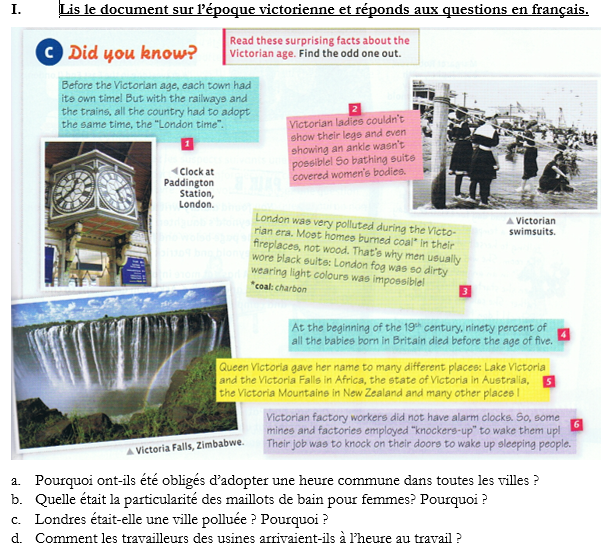 Suite de la Séance 2 : Les institutions de la Ve République En quoi les institutions françaises garantissent-elles la démocratie ?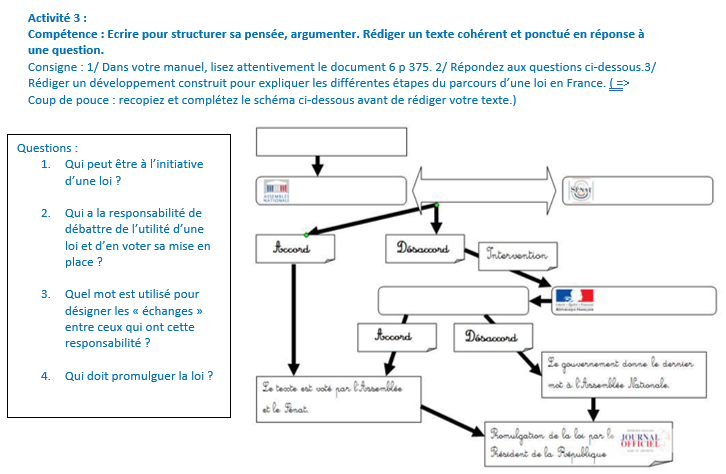 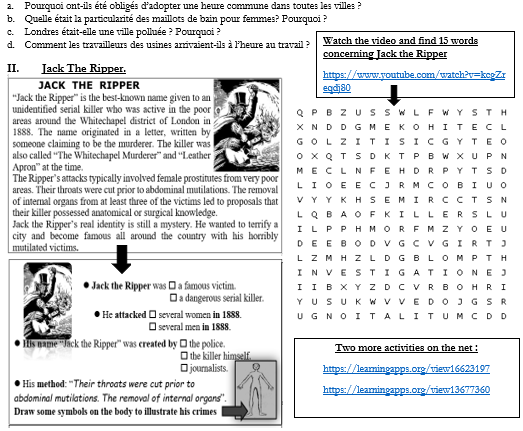 Maths                                                                                                                                               				 EPI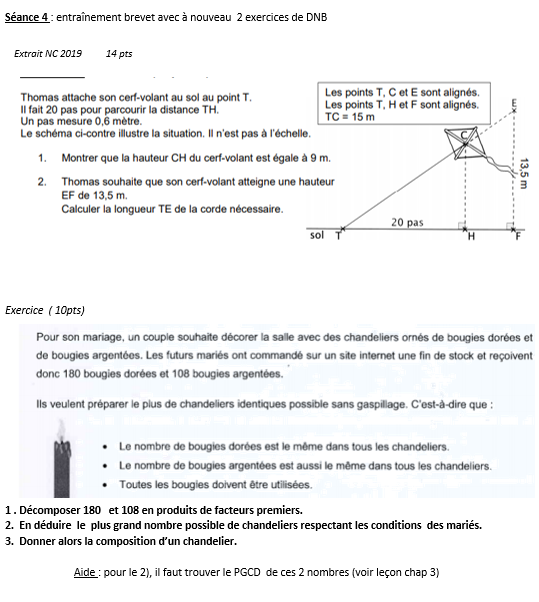 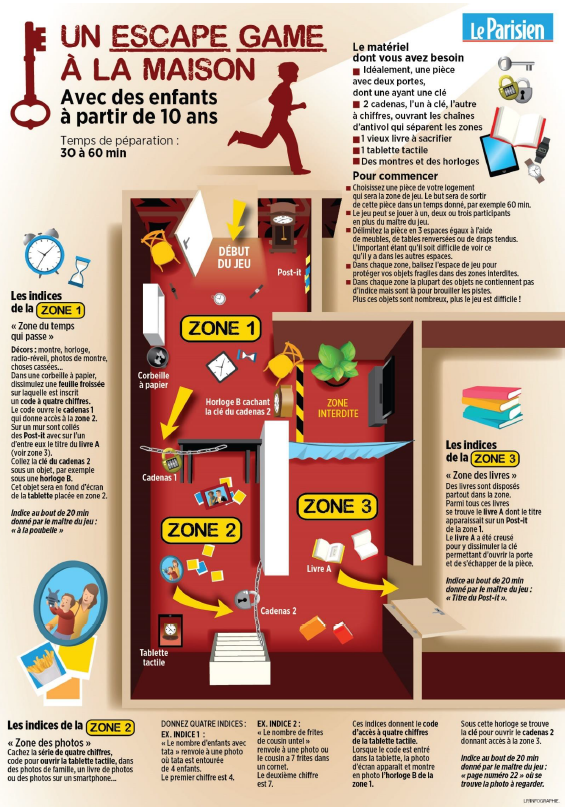 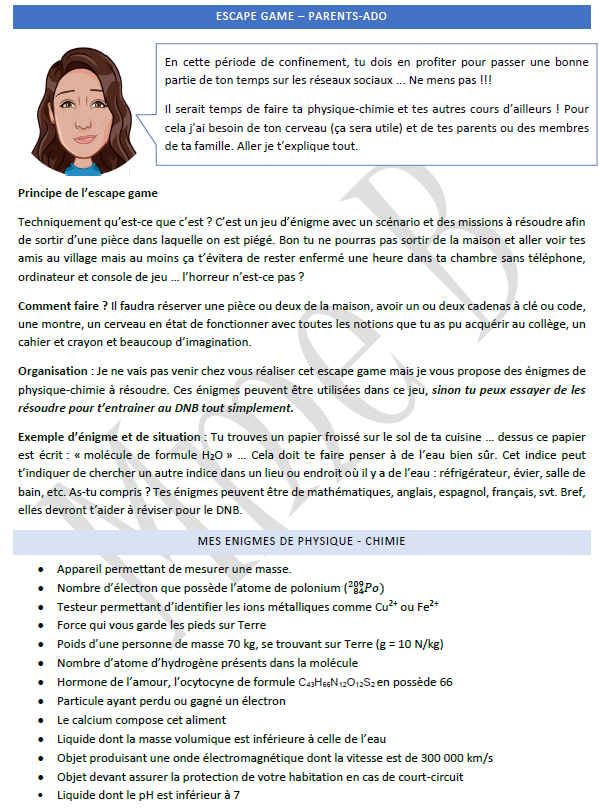 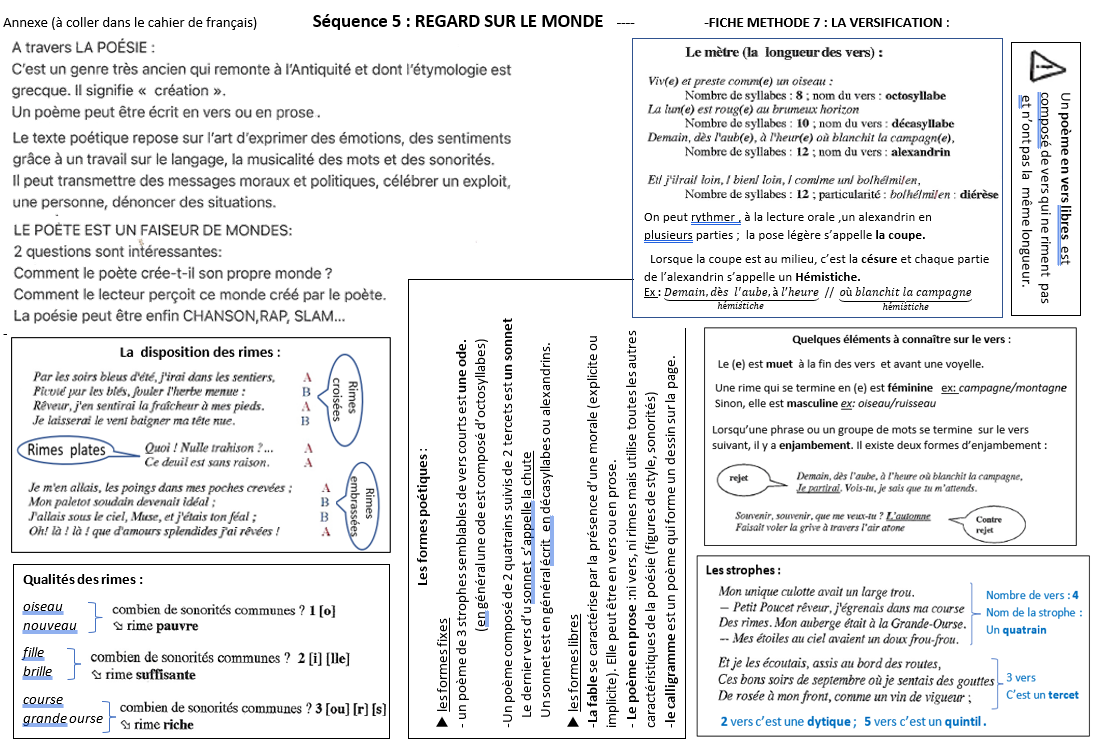 